Drage učenke  9.a!Če ste se držale navodil za prejšnjo uro, imate danes v razpredelnici B že izpolnjenih 10 kvadratkov od torka.Danes boste izbrale novih 5 vaj in izpolnile novih 5 kvadratkov. Torej 3X5.Pazite samo na to, da dnevno izbirate po eno vajo iz posameznega sklopa( glej navodila prvega dne).Zdržite še malo , naredite nalogo zaporedoma vseh 5 dni, potem pa na počitnice…….juhuuuu.Pa srečno pri izvedbi in smo še enkrat na vezi v petek. Lep pozdrav, učiteljica Romana                                          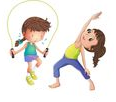 